проект  	      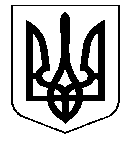 УКРАЇНАНОСІВСЬКА  МІСЬКА  РАДАНОСІВСЬКОГО  РАЙОНУ ЧЕРНІГІВСЬКОЇ  ОБЛАСТІВИКОНАВЧИЙ  КОМІТЕТР І Ш Е Н Н Я12 березня 2019 року    	м. Носівка                                     № _____ Про впорядкування адресних реквізитів 	Відповідно до статті 30 Закону України «Про місцеве самоврядування в Україні»,   «Положення про порядок присвоєння та зміни поштових адрес об’єктам нерухомого майна на території Носівської міської ради», затвердженого рішенням виконкому міської ради від 25.10.2018 р. №321, розглянувши подані заяви та додані до них документи, виконавчий комітет міської ради  в и р і ш и в:Житловому будинку, зареєстрованому: 1-й пров. Троїцький, 2,              м. Носівка, який належить у рівних частинах Сірику Миколі Миколайовичу і Сірику Руслану Миколайовичу (ХХХХ від ХХХ, № ХХХ), присвоїти фактичні адресні реквізити: провулок Троїцький, 2, м. Носівка. 1/2 частині житлового будинку, зареєстрованому:                            вул. Вокзальна, 45, м. Носівка, яка належить Кузьменко Наташі Отузівні (Витяг  від ХХХ р. № ХХХ), присвоїти фактичні адресні реквізити: вул. Вокзальна, 45,              м. Носівка, як цілій частині житлового будинку.1/2 частині житлового будинку, зареєстрованому:                            вул. Володимирська, 10, м. Носівка, яка належить Гавриленку Валерію Григоровичу (витяг від ХХХХ № ХХХ), присвоїти фактичні адресні реквізити:                             вул. Володимирська, 10-А, м. Носівка, як цілій частині житлового будинку.Контроль за виконанням рішення покласти на заступника міського голови з питань житлово – комунального господарства О. Сичова.Міський голова                                                                            В. ІГНАТЧЕНКО